【概要】１．免除適応コース承認申請承認申請は、年度ごとに必要な手続きです。2024年度に免除適応コースとして承認を希望される場合は、継続の場合も必ず期日までに手続きいただきますようお願いいたします。授業の開講がなくとも修了申請をする可能性がある学生が在学されている場合は、承認申請が必要です。２．提出書類申請コースによって異なります。詳細は「2024年度承認申請時提出書類一覧」をご確認ください。すべての様式は以下のURLに掲載しておりますのでご活用ください。URL：https://www.japan-sports.or.jp/coach/tabid929.html2023年度承認校で2024年度の承認申請を辞退される場合は、「申請辞退届」を期日までにご提出ください。３．提出方法文書とメール（PDF）にて当協会までご提出ください。文書の送付方法の指定はありません（郵便・宅配便等いずれも可）。４．提出期限新規申請：令和6（2024）年1月30日（火）必着＊アスレティックトレーナーコースのみ令和5（2024）年12月25日（月）必着継続申請：令和6（2024）年3月11日（月）必着※アスレティックトレーナーコースの申請に関しては、申請書様式及び提出期限等が異なります。当該校におかれましては、第5回JSPO指育発第211号文書の通知内容をご確認ください。※令和5(2023)年度までの承認校で令和6(2024)年度から新しい専門科目コース（アスレティックトレーナーコースを除く）を実施する場合は、「継続申請」の期限までに「新規申請」をご提出ください。ただし、事前に専門科目コースを審査する競技団体等に申請内容をご確認ください。５．申請書の精査・修正申請書類は、提出順に内容を確認いたします。特に提出が集中する3月中旬以降は、修正依頼のご連絡まで1か月程度かかる場合もございますので、予めご承知おきください。６．承認通知指導者育成委員会にて審査のうえ免除適応コースとして承認されます。新規申請は3月下旬頃、継続申請は7月中旬頃に免除適応コース承認通知をお送りする予定です。【関係資料・様式一覧】2024年度承認申請時提出書類一覧様式1 コース全体申請書様式2 コースごとの鑑文様式3 科目内容対応表様式4 講師名簿様式5 講師個票（講師基準）様式6 【AM】別紙申請書様式7 AM養成主任講師個票様式8 チェックリスト様式9 申請辞退届他　アスレティックトレーナーコース関係資料一式※2024年度版の様式をご使用ください。URL：https://www.japan-sports.or.jp/coach/tabid929.html【申請書類作成方法・特に注意いただきたい点について】ⅰ．申請書類の提出について申請するコースごとに、必要書類一式を揃えてご提出ください。※共通科目と専門科目で、共通するシラバスや講師個票がある場合についても、それぞれのコースごとに必要書類を揃え、添付してください。※専門科目（ジュニアスポーツ指導員、アシスタントマネジャー、アスレティックトレーナー以外）については、必要書類③～⑦の写しをコースごとにご提出ください。（例）共通科目Ⅲコース及びジュニアスポーツ指導員コースを申請する場合※注１⇒様式集の中に、コースごとの鑑文がございますのでご使用ください。※注２⇒ジュニアスポーツ指導員コース、アシスタントマネジャーコース、アスレティックトレーナーコース以外の専門科目が対象です。当該競技団体にて精査を行いますので、③～⑦の写し（コピー1部）をコースごとにご提出ください。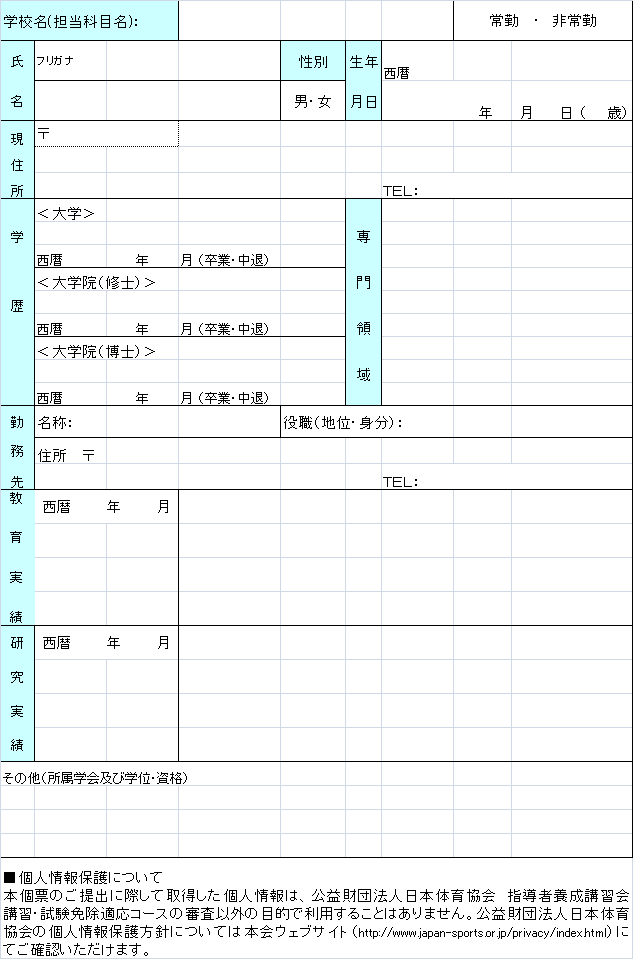 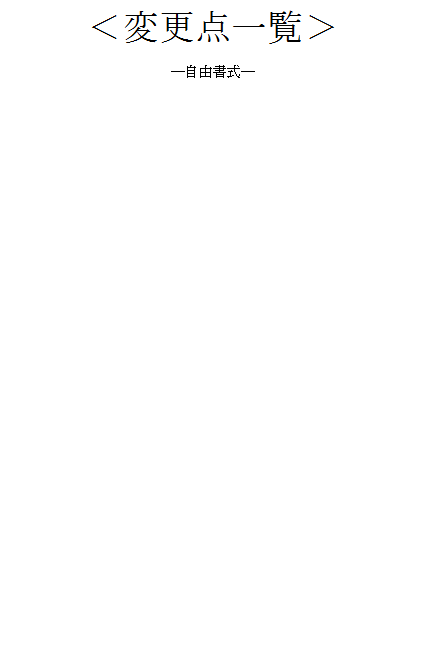 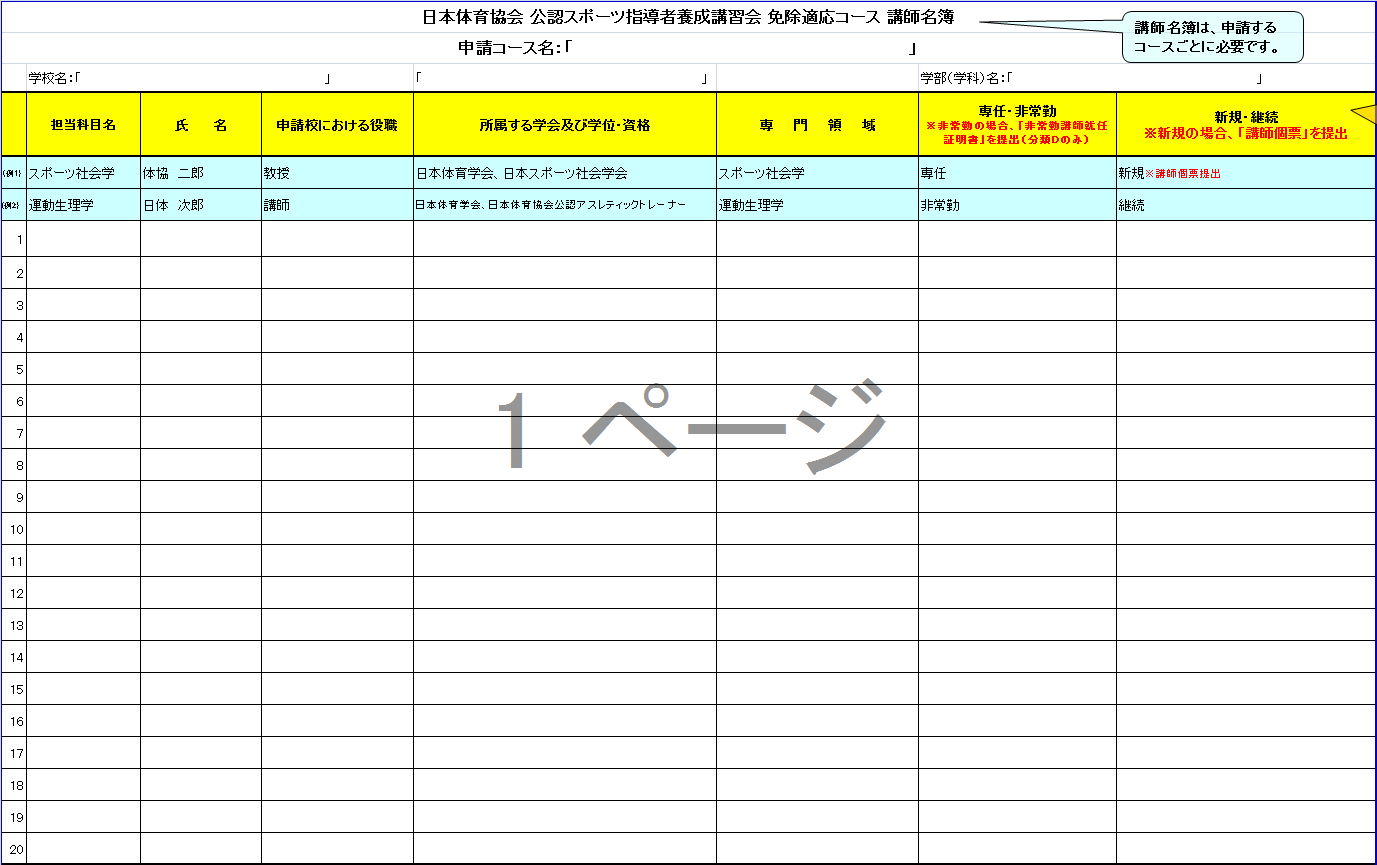 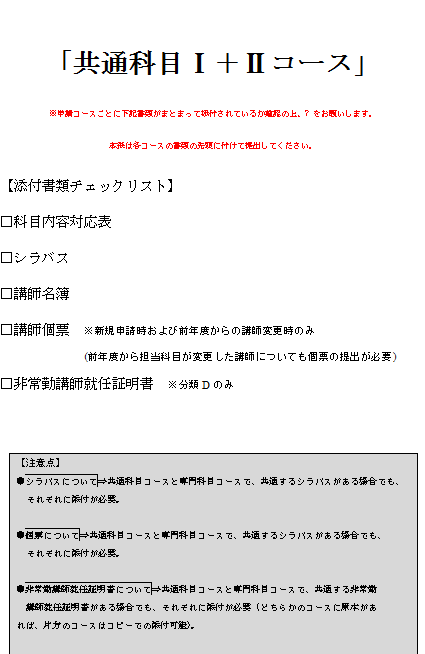 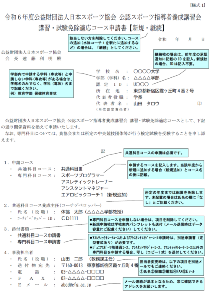 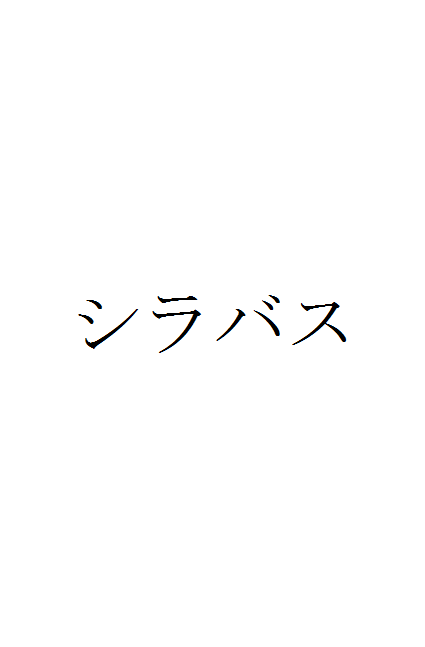 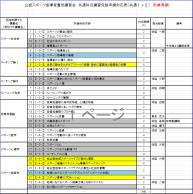 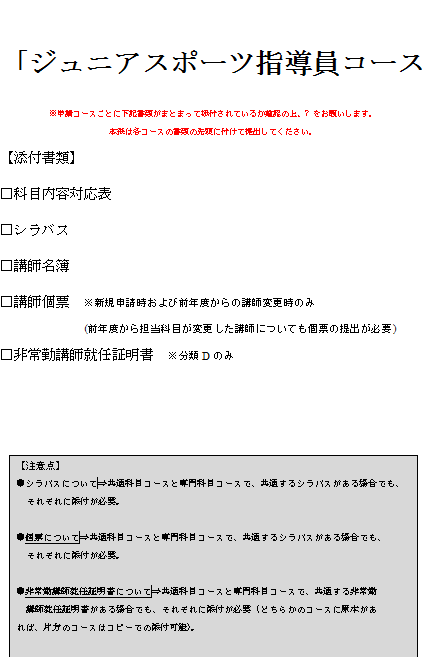 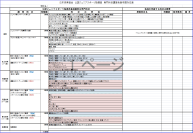 ⅱ．共通科目カリキュラム・養成主任について●旧カリキュラムでの申請は受け付けません。●承認申請にあたっては、養成主任（コーチデベロッパー）を新規申請年度・申請コースに応じて、下表に定める年度以降は、各コースに１名以上配置してください。【配置義務付け開始年度】（2023年10月時点）＊養成主任（コーチデベロッパー）の養成状況によって令和6(2024)年度までに決定します。ⅲ．共通科目内容対応表について作成にあたっては、特に以下の点にご注意ください。●申請する共通科目コースの内容を、様式右上部分のプルダウンで選択してください。
（旧カリキュラムでは「共通科目Ⅰ+Ⅱ+Ⅲコース」や「共通科目Ⅰ+Ⅱコース」と表現しておりましたが、新カリキュラムでは「共通科目Ⅲコース」や「共通科目Ⅱコース」と表現します。）●「コーチングを理解しよう」「グッドコーチに求められる医・科学的知識」「現場・環境に応じたコーチング」それぞれの区分ごとに対応する内容を記載してください。共通科目内容の詳細は、リファレンスブックや「様式３ 科目内容対応表」内の「【新】共通科目（参考）」のシートをご覧ください。一つの講義が区分をまたいで対応することも可能です（例：コーチング論にて「コーチングを理解しよう」20時間、「現場・環境に応じたコーチング」10時間を対応）。●申請する共通科目コースに応じて、総時間数と「コーチングを理解しよう」の時間数が以下の時間数を超えているかご確認ください。＊「グッドコーチに求められる医・科学的知識」「現場・環境に応じたコーチング」の最低時間数は設定しませんが、極端な偏りがないよう、ご配慮ください。＊特に「コーチングを理解しよう」の共通科目内容における講義については、アクティブ・ラーニング形式を活用することをお願いいたします。【参考】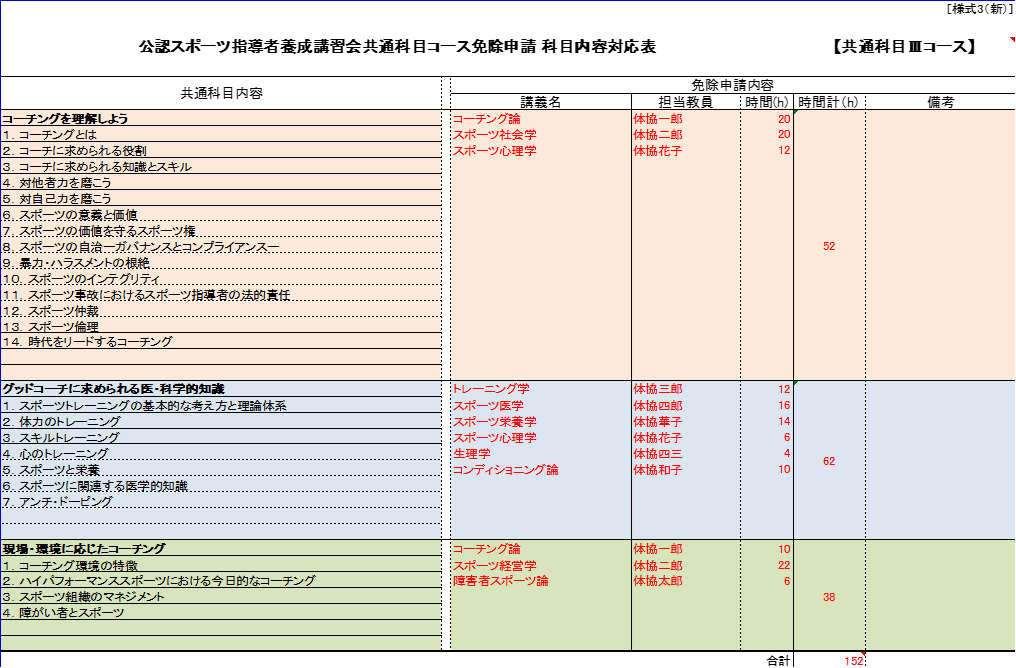 ⅳ．専門科目カリキュラムの改定（移行）について一部の専門科目コースでは、カリキュラムの改定等が実施（予定含む）されています。改定内容やスケジュール等に関しては、日本スポーツ協会や専門科目コースの審査団体（中央競技団体等）から順次ご連絡します。【現時点の実施内容】《日本スポーツ協会が審査する専門科目コース》ジュニアスポーツ指導員　⇒　変更内容通達済み（移行期間2019～2022年度）※2023年度からカリキュラムが完全移行となりました。2024年度申請においては全て新カリキュラムの内容で申請してください。アスレティックトレーナー　⇒　変更内容通達済み（移行期間2023～2026年度）※2027年度からカリキュラムが完全移行となります。《日本スポーツ協会以外が審査する専門科目コース》バドミントンコーチ１・２→2023年度から新規コースとして追加されました。詳細は日本バドミントン協会にお問い合わせください。水泳(競泳)コーチ３→2023年度からカリキュラムが変更となりました。詳細は日本水泳連盟にお問合せください。その他の専門科目コースも変更検討中のものがございます。お急ぎの確認が必要な場合は、専門科目コースの審査団体にお問い合わせください。ⅰ．申請書類の提出について．．．P.3ⅱ．共通科目カリキュラム・養成主任について．．．P.4ⅲ．共通科目内容対応表（新カリキュラム）について．．．P.4ⅳ．専門科目カリキュラムの改定（移行）について．．．P.5共通Ⅲジュニアスポーツ指導員コース全体申請書まとめて１部まとめて１部変更点一覧（自由書式）まとめて１部まとめて１部コースごとの鑑文 ※注1コースごとコースごと科目内容対応表コースごとコースごとシラバスコースごとコースごとシラバス※共通科目とジュニアスポーツ指導員コースで共通するシラバスがある場合でも、それぞれのコースに添付が必要※共通科目とジュニアスポーツ指導員コースで共通するシラバスがある場合でも、それぞれのコースに添付が必要講師名簿コースごとコースごと講師個票コースごとコースごと講師個票※共通科目とジュニアスポーツ指導員コースで、共通する個票がある場合でも、それぞれのコースに添付が必要※共通科目とジュニアスポーツ指導員コースで、共通する個票がある場合でも、それぞれのコースに添付が必要③～⑦の写し（1部） ※注2不要不要新規申請年度共通科目Ⅰ共通科目Ⅱ共通科目Ⅲ～2022年度令和10(2028)年度＊令和9(2027)年度令和7(2025)年度2023年度令和10(2028)年度＊令和10(2028)年度令和8(2026)年度2024年度令和11(2029)年度＊令和11(2029)年度令和9(2027)年度コース総時間数コーチングを理解しよう共通科目Ⅰ４５時間１６時間共通科目Ⅱ１３５時間４６時間共通科目Ⅲ１５０時間５１時間